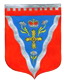 Администрациямуниципального образования Ромашкинское сельское поселениемуниципального образования Приозерский муниципальный район Ленинградской областиПОСТАНОВЛЕНИЕ  от 16 сентября   2022 года                                                                                                №  250 В целях реализации мероприятий по разработке и утверждению административных регламентов предоставления муниципальных услуг в муниципальном образовании Ромашкинское сельское поселение В соответствии с Федеральным законом от 06.10.2003 №131-ФЗ «Об общих принципах организации местного самоуправления в Российской Федерации», Федеральным законом от 27.07.2010 № 210-ФЗ «Об организации предоставления государственных и муниципальных услуг», Уставом Ромашкинское сельского поселения, в целях реализации мероприятий по разработке и утверждению административных регламентов предоставления муниципальных услуг, администрация муниципального образования Ромашкинское сельского поселение муниципального образования Приозерский муниципальный район Ленинградской области ПОСТАНОВЛЯЕТ:  1. Утвердить административный регламент по предоставлению муниципальной услуги «Предоставление сведений об объектах учета, содержащихся в реестре муниципального имущества» согласно приложению.2. Признать утратившим силу постановление администрации «Об утверждении административного регламента по предоставлению муниципальной услуги «Предоставление сведений об объектах учета, содержащихся в реестре муниципального имущества» от 23.05.2016 года № 126.           3. Опубликовать настоящее постановление в сетевом информационном издании «ЛЕНОБЛИНФОРМ» и разместить на официальном сайте администрации МО Ромашкинское сельского поселения www.ромашкинское.рф4. Настоящее постановление вступает в силу после его официального опубликования.5. Контроль за исполнением настоящего постановления оставляю за собой.Глава администрации 							С.В.ТанковС полным текстом можно ознакомиться на сайте администрации МО Ромашкинское сельского поселения www.ромашкинское.рфОб утверждении административного регламента администрации МО Ромашкинское сельское поселение «Предоставление сведений об объектах учета, содержащихся в реестре муниципального имущества»